Works by Robert Porreca at the Bryn Du Mansion Contact Bryn Du at 740-587-7053 or angela@bryndu.com for information about purchasing a piece. rporrecasculpture.com;  rlporreca@att.net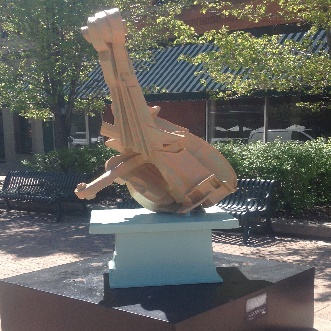 CELLO - $5000Dimensions:     56” X 41” X 29”Materials:         Epoxy Resin/Kevlar ClothInstallation:       Indoor/Outdoor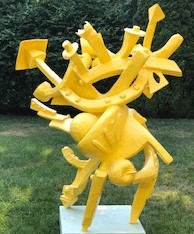 CELEBRATION - $3500Dimensions:     5’ X 4’ X 3.5’Materials:         Mixed Resins/Fiberglass ClothInstallation:      Indoor/Outdoor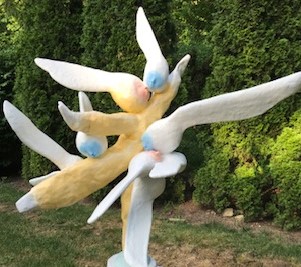 MOON DANCE - $5000Dimensions:       79” X 55” X 38”Materials:            Polyester Resin/FiberglassInstallation:         Indoor/Outdoor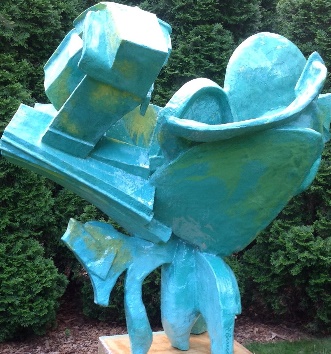 ABSTRACT 29 - $4500Dimensions:     52” X 55” X 37”Materials:         Epoxy Resin/Fiberglass ClothInstallation:      Indoor/Outdoor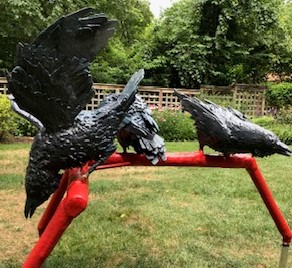 CROWS – Not for SaleDimensions:     90” X 57” X 29”Materials:         PVC/ Mixed ResinsInstallation:      Indoor/Outdoor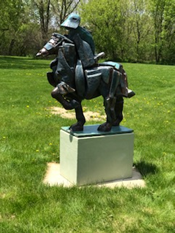 WAR HORSE - $6000Dimensions:      4.25’ X 4’ X 2’Materials:           Epoxy/FiberglassInstallation:        Indoor/Outdoor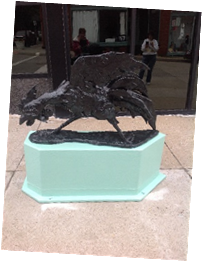 FREE RANGE - $1500Dimensions:    26” x 17” x 41”Materials:         Epoxy Resin/ Fiberglass ClothInstallation:      Indoor/Outdoor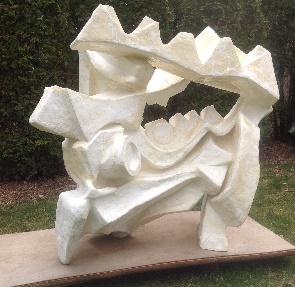 RECTANGULAR ABSTRACT - $6000Dimensions:     50” X 56” X 33”Materials:         Epoxy Resin/Fiberglass ClothInstallation:      Indoor/Outdoor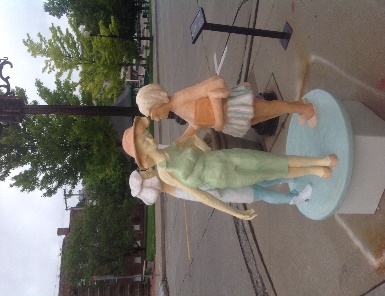 THREE SISTERS - $4500Dimensions:   63” X 36” X 36”Materials:        Epoxy Resin/FiberglassInstallation:     Indoor/Outdoor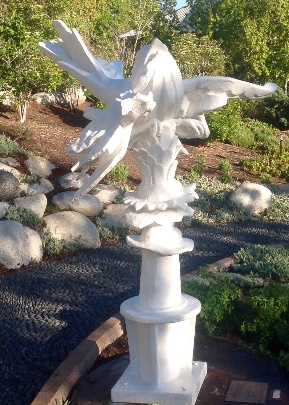 SPARROW - $6000Dimensions:     6’ X 5’ X 4’Materials:         Epoxy Resin/Fiberglass ClothInstallation:      Indoor/Outdoor